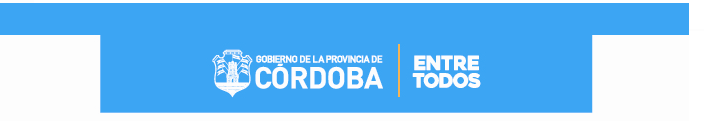 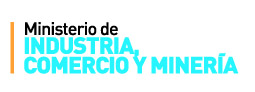 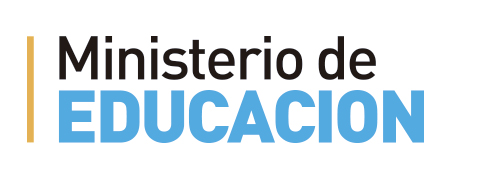 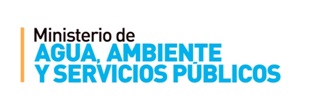 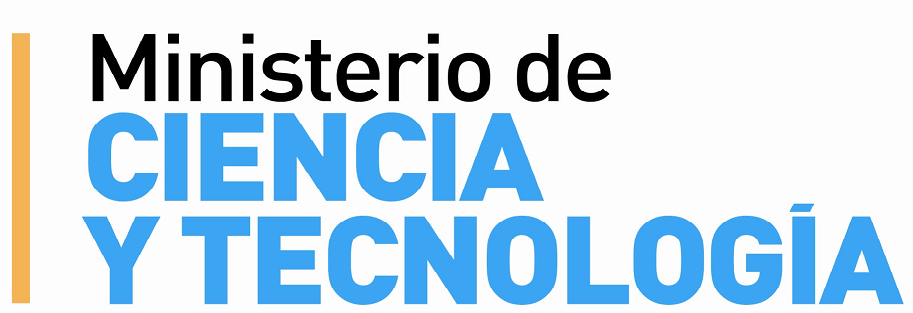 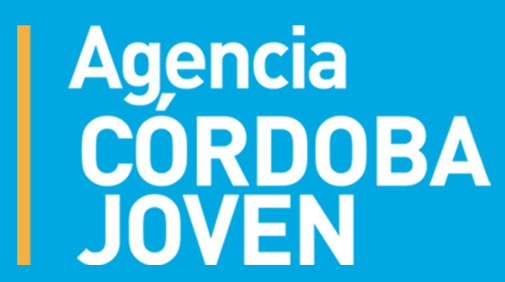 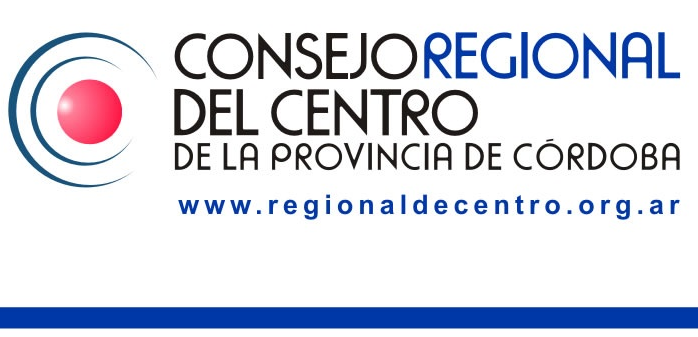 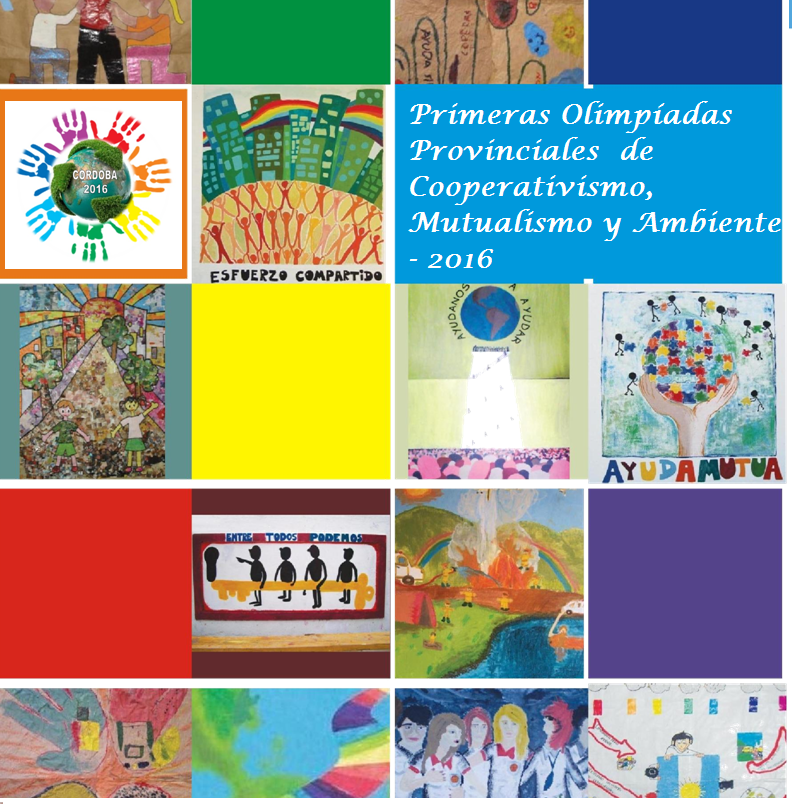 Entidades adherentes: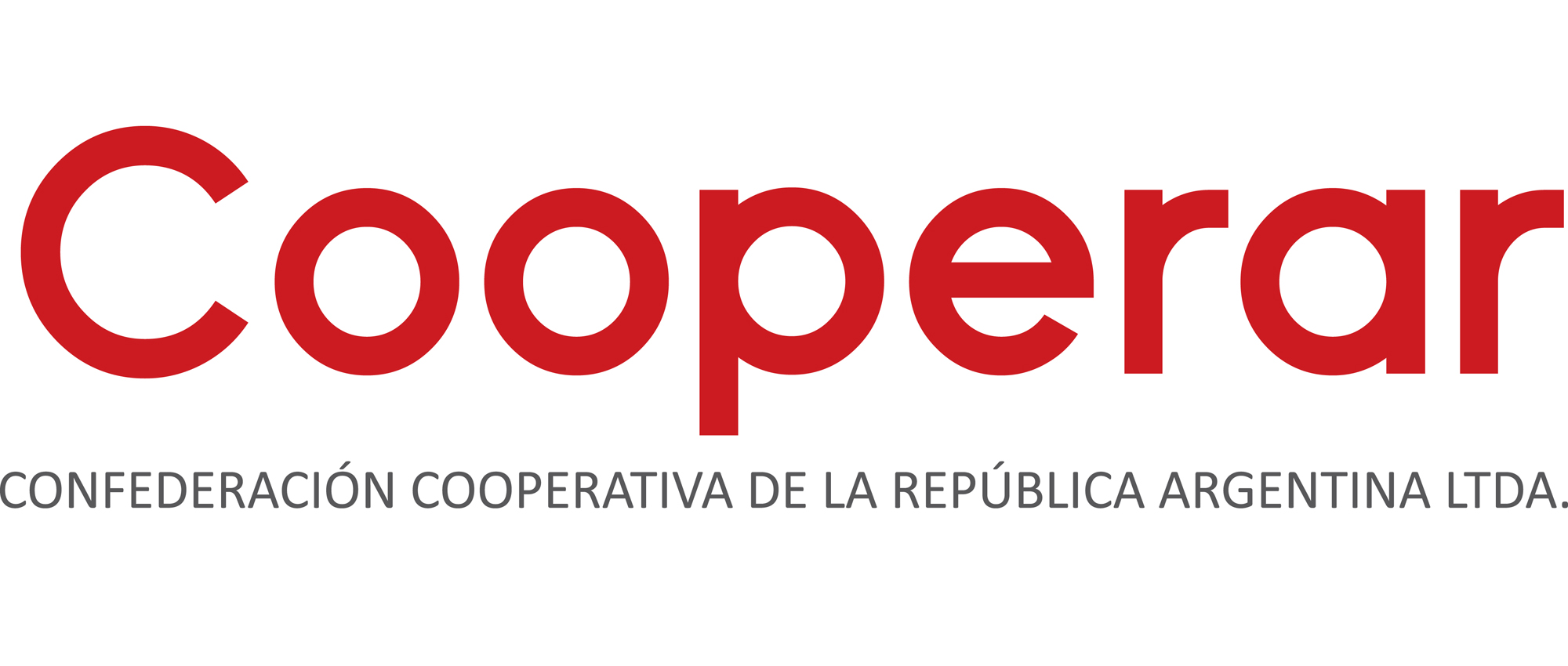 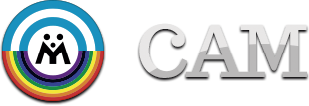 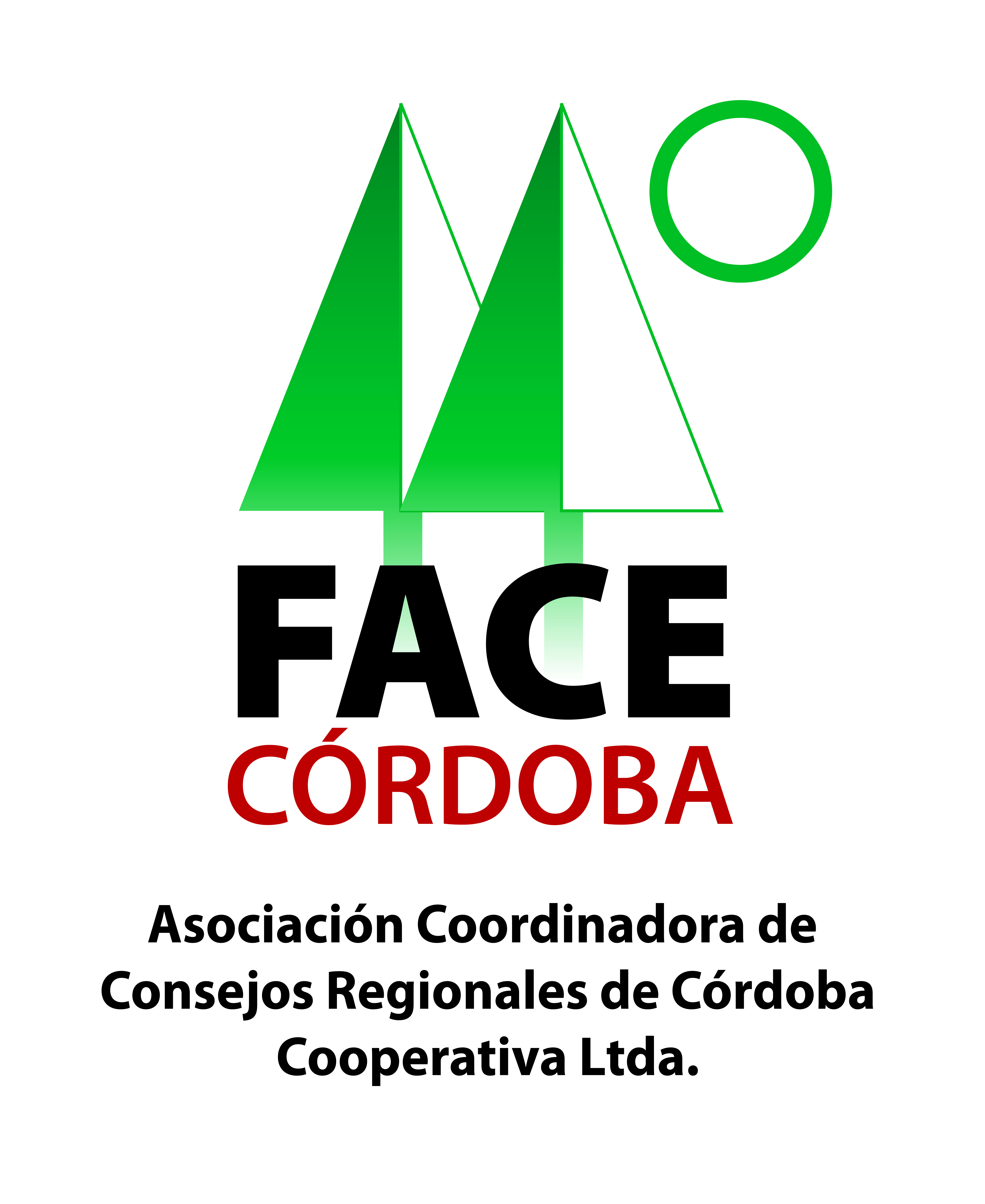 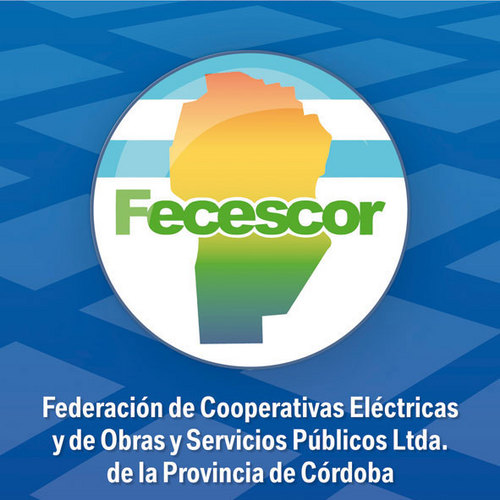 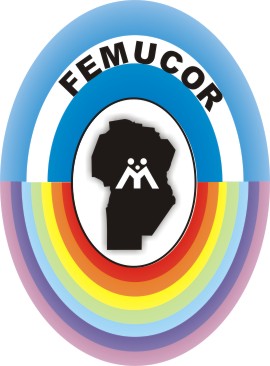 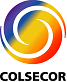 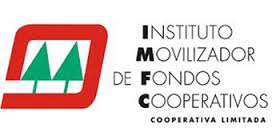 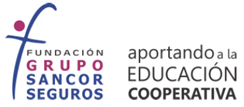 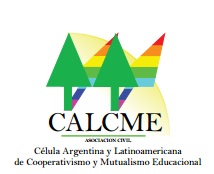 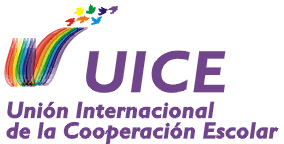 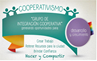 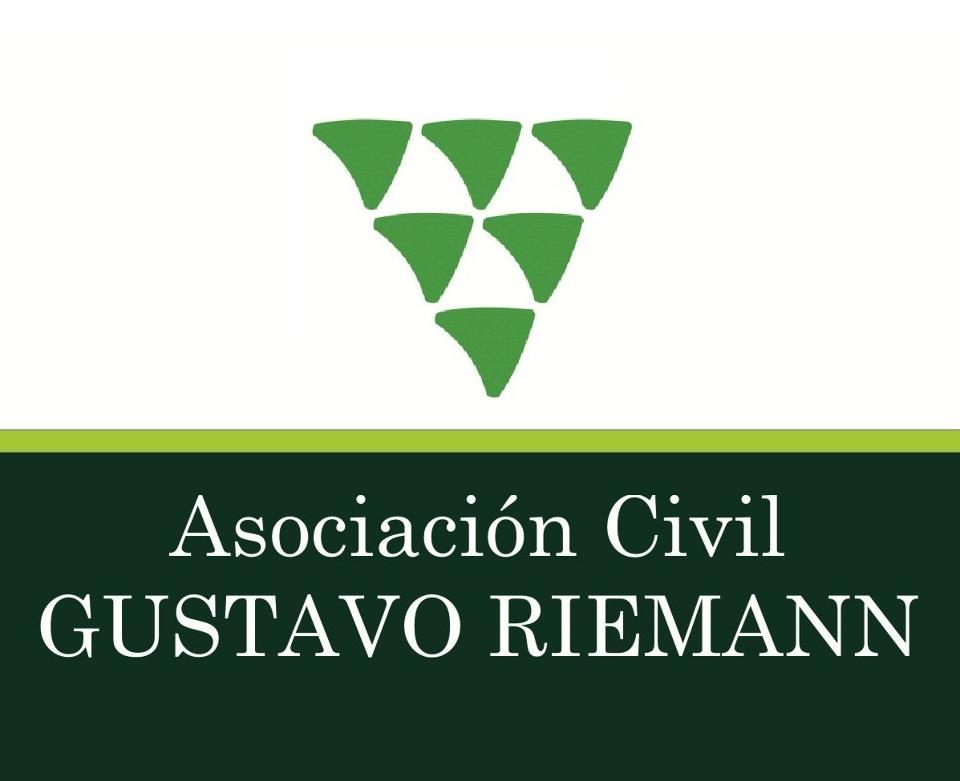 Primeras Olimpíadas Provinciales de Cooperativismo, Mutualismo y Ambiente9  de septiembre de 2016 – Nivel SecundarioFecha de Presentación: Hasta el  día 10   de agosto  de 2016FICHA DE INSCRIPCIÓN 2016Institución: Dirección Institución Educativa: Localidad:  Teléfono Institución Educativa: Correo Electrónico:Nombre Cooperativa Escolar y/o Mutual Escolar:Apellido y Nombre del responsable de la Delegación: Teléfono Docente Guía: Correo Electrónico Docente Guía:IMPORTANTE: ENVIAR FICHA DE INSCRIPCIÓN AL MAIL: Cooperativismo.spiyce@gmail.com  grigallo@gmail.com,APELLIDOYNOMBREDNI N°DOCENTE / ESTUDIANTESEXOSEXOEDADAPELLIDOYNOMBREDNI N°DOCENTE / ESTUDIANTEFMEDAD12345678